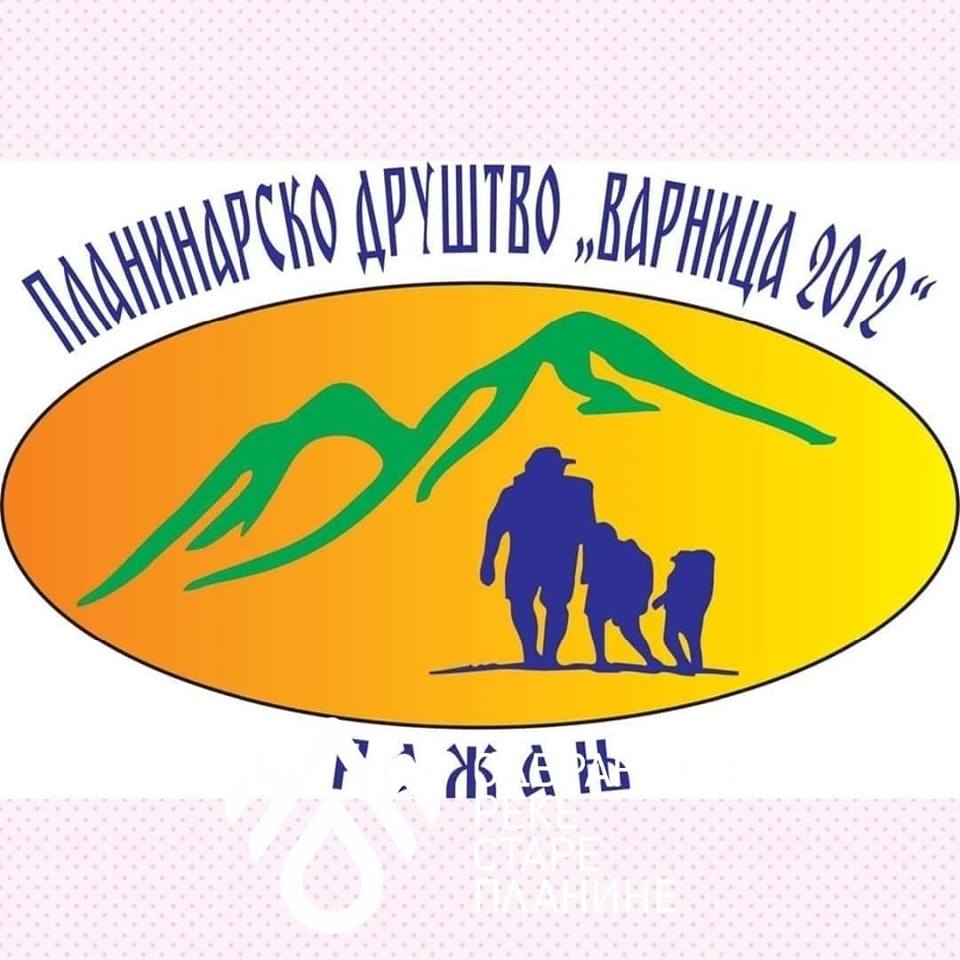 ПД "Варница 2012" Ражањ организује акцију Лагана стаза од манастира Св.Роман до Ражња, преко Послонских планина. Недеља, 02.децембар 2018.године!ПОСЛОНСКЕ ПЛАНИНЕ – ОД МАНАСТИРА СВ.РОМАН, ПРЕКО ВАРНИЦЕ ДО РАЖЊАСа циљевима да се промовишу природне лепоте и споменици културе општине Ражањ, стваралаштво и гостопримство Ражањаца, планинарско друштво“Варница 2012” Ражањ организује акцију на Послонским планинама.Послонске планине, питомо побрђе, налазе се западно од Ражња, уз десну обалу Јужне Мораве, у подручју од села Малетина до Појата и Сталаћа. Назив долази од села Послон које се налази у срцу овог побрђа. Највиши врх Послонских планина је Церовачка ветрења са 491 м надморске висине. Јужна Морава раздваја Послонске планине од Мојсињске горе. Мојсињска гора и Послонска гора место су где је било изграђено пуно цркава и манастира, па се назива и „српска Света Гора“. Ово подручје било је важно и за развитак писмености, школовања и духовности кроз историју.На Послонским планинама најпознатији манастир је Светог Романа, у чијем дворишту је покопано и срце пуковника Никојала Николајевича Рајевског, страдалог код села Горњи Адровац у руско-турском рату 1876.године, а који је послужио као инспирација Лаву Толстоју за лик грофа Алексеја Кириловича Вронског у роману „Ана Карењина“. Манастир Светог Романа један је од најстаријих манастира у Србији. Изграђен је још крајем 9.века, а у 14.веку у манастиру је живео и Свети Роман Синаит, следебеник солунског свеца Григорија Паламе. Мошти Светог Романа похрањене су у манастиру, а у манастирском дворишту налази се и извор лековите воде. Због свега овога овај манастир је један од најпосећенијих у Србији, а због сахрањеног срца пукованика Рајевског, у манастир редовно долазе и Руси и Белоруси.Послонске планине углавном су обрасле густом шумом и испреплетане су лако проходним стазама и путевима. На неколико места, постоје изванредни видиковци, одакле се упркос малој висини овог подручја, може видети надалеко – цело Поморавље, планине Гоч, Жељин, Копаоник.Наша акција почеће код манастира Светог Романа. Даље се крећемо ка северу и североистоку, према врху Церовачка ветрења, узвишењу Варница, одакле стаза скреће и спушта ка Ражњу.На Церовачкој ветрењи, на Варници и код „ловачке куће“ предвиђене су паузе, а код „ловачке куће“ и освежење уз топао чај из казана (чај је наравно бесплатан).По силаску у Ражањ, у центру ове варошице биће уприличен бесплатан ручак, а учесници са собом треба да понесу прибор за јело и порције. Такође ће бити подељене захвалнице и приређен културни програм.Ово ће бити и добра прилика да планинари уживају и у лепо сређеном центру Ражња, по чему је ова варошица међу најбољима у Србији.Ова акција је лагана, погодна за планинаре и рекреативце свих узраста и нивоа планинарског искуства. Стаза од манастира Свети Роман до Ражња је проходна и добро обележена.Укупна дужина стазе је 17 км.ПРОГРАМ АКЦИЈЕ Недеља, 02.12.2018. године7:30-7:45 – окупљање на паркингу манастира Св.Роман, припрема за успон, отварање акције.08:20 – полазак на стазу10:30 – излазак на Церовачку ветрењу, одмор12:00 – излазак на Варницу, одмор13:00 – долазак до „ловачке куће“, одмор уз чај (бесплатан)15:00 – силазак у Ражањ15:00-17:00 – ручак (бесплатан – понети прибор за јело и порције), дружење, додела захвалница17:00 – затварање акције. Планинарима препоручујемо да носе планинарске ципеле, да користе камашне и штапове за ходање. Обући се слојевито, понети капу и рукавице. Понети резеврну одећу.До силаска у Ражањ, храна је из ранца, у Ражњу ће бити послужен бесплатан ручак.Воде има у манастиру Св.Роман и на извору Варница.ПРИЈАВЉИВАЊЕ: Особе за контакт за додатне информације су:• Момчило Миловановић, телефон: 065/ 841 24 88• Ненад Станковић ПД „Варница“ Ражањ, телефон: 064/170-31-06